THE SOCIETY OF  CHRYSOSTOM~Western Region~www.lightoftheeast.orgpresents:Saturday December 3, 2016, 10:00 a.m. - 12:30 p.m.Our Lady of  Russian Orthodox Church(Corner of Central and Landis)(619) 281-6446 +++++++Msgr. Dennis Mikulanis,
Pastor, St. Rafael Roman Catholic Church, Rancho Bernardo, CA     
Fr. James Bankston,Pastor, St. John the    , Moderator and Contact: Fr. George Morelli (760) 920-6530+++++++Public welcome. A freewill offering will be  taken.Directions: 15 Fwy. Exit: University. East on University 1 block to 41st St.South on 41st to Landis. West on Landis 2 blocks to Central. A short business meeting of the Society of St. John Chrysostom will immediately follow the Program. All are welcome.  Please bring a sack lunch if desired.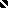 